FHS Band Boosters Meeting – Monday, May 11th, 2015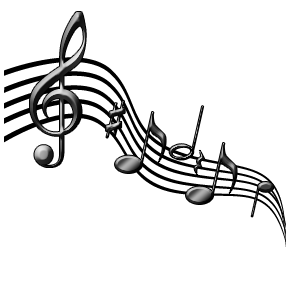 Treasurer’s Report:  Trace Jenkins Trace distributed the Treasurer’s Report. Collection for 2015 Marching Band will begin this weekend, during try-outs.Need to pay for some 2014 Marching Band bus fees and administrative costs. Trace to check the records and see if anyone did not pay for DrumlineMark approved the treasurer’s report; Chris seconded.VP Operations Report:  Susan Bean Four scholarship applications were received and ranked. Laurie volunteered to verify the calculations. This year, the budget can afford a $500 and a $400 award.Should the names be shared during the evaluation process? We, as a committee should think about the purpose behind this award. Senior scholarships (1 or 2) have been given for the past 8-10 years. It is based on the level of involvement within the band program; what has the student’s band career encompassed? Meeting participants suggest looking at the name of the applicants to apply a weight to their score noting their reputation as a leader, helper, mentor, positive role model. Susan will update the grading scale.  Marching band tryouts are on Friday evening and Saturday morning. Susan and Chris will work the table on Saturday morning. Ji-hyan will show Spirit Wear Saturday. On Friday evening at 8:30pm, there will be a parent information session in the front lobby. Susan will send an email to the parents (of potential students) and coordinate the logistics. Chris suggested creating and posting a few instructional videos to teach potential volunteers how to load the truck, rent a truck, and other routine activities. First step is to create a list of activities to video.Summer bowling tournament: “Summer Blast Pass” Student registers themselves with Bowl America. They get 2 free games per day (shoes cost $4.25/ rental). Each team will consist of two people. At the end of the summer, awards (best average, highest game, etc.) and prizes (gift cards to Panera, Zinga, etc.) will be given.Joel and the other instructors recognize the need for more social integration/morale improvement and plan to pass some of this coordination to the student leaders. Board elections come up in September. By-laws will not allow individuals to volunteer more than three years in one position.VP Logistics Report:  Mark Scheyder Zinga fund raiser on Saturday. Band collects 20% of proceeds. Melanie and Linda are working on future sponsors. They requested a separate tally of collections for finance tracking. Mark will reach to Melanie/Linda for clarification.Charity Mania: last year 800 tickets were purchased. Most people purchased on-line. Do we want to do Charity Mania again? Last year, made about $2,000. On-line sales are faster and more cost effective. YES, we will continue this.Prior to TAG DAY, would like to market an on-line contribution possibility. Last year, we had a few donations through PayPal. CHARMS: This is an on-line program for tracking band activities. The first year of acclimation is difficult, but following years are great. Families would register for band on-line; CHARMS helps track who paid, who didn’t. It costs $395/year. Joel will talk with Jonathan at Champe HS since he uses it. Joel to prepare a list of things that need repair, so Mark can help fix things before band camp.Each group that does fund raising at Freedom must give a gift basket to the school. This basket is then sold at a silent auction at the football game. Susan decided to do a gift card basket: will ask parents to donate a gift card.Spirit Wear: If there is anything specifically desired, contact Ji-Hyun. Will have checks go to Ji-Hyun, who will ensure the check’s memo line is clear (student name and activity/purchase).Color Guard: Jen wants Color Guard to buy warm-ups. Chris to speak with Jen about this. Trace will create a mini poster for Joel to put on the Treasurer’s Box to remind students to put a note on the memo line of the check.VP Guard Report:  Chris MulcahyAuditions this Friday, 5/15. Post cards were mailed out. Mr. Galway’s Report: Mr. Galway  Marching band uniforms: will order 40 more. Caroline will ship two uniforms and list of sizes to the uniform company. Susan will look into dry cleaning the uniforms used last year. (Be sure to do a test run of one uniform for color bleeding and such, before sending all uniforms.)July 1 is the grand opening for Walmart. Marching Band will be performing. To minimize data entry errors, will ask students to complete a Google Form on-line. Students will also need to provide a commitment signature. Susan will create the Google Form and send it to Joel.Important Dates coming up:5/14/15   		Spring Concert5/15-16 		Marching Band Tryouts (Percussion on 5/18)7/1		Walmart’s grand opening7/9, 16, 23, 30	Full Band-if in town, 6-97/27-7/29  	Leadership Team 5-8pm8/03/15		Band Camp Starts for Percussion, Guard, and Leaders8/10/15     	Band Camp Starts for EVERYONEClosing:  Susan Bean Trace approved; Chris seconded.Next Meeting Date:  Monday, June 8th, 2015                     			PresentNameCheck for your action item.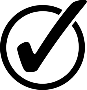 They are noted with underlined text.Opening remarks:  Susan BeanWelcome everyone! March Minutes:  Caroline Gilman
Chris approved the minutes; Laurie secondedXCaroline GilmanCheck for your action item.They are noted with underlined text.Opening remarks:  Susan BeanWelcome everyone! March Minutes:  Caroline Gilman
Chris approved the minutes; Laurie secondedXCarolyn UbelhartCheck for your action item.They are noted with underlined text.Opening remarks:  Susan BeanWelcome everyone! March Minutes:  Caroline Gilman
Chris approved the minutes; Laurie secondedXChris MulcahyCheck for your action item.They are noted with underlined text.Opening remarks:  Susan BeanWelcome everyone! March Minutes:  Caroline Gilman
Chris approved the minutes; Laurie secondedXJi-Hyun AhnCheck for your action item.They are noted with underlined text.Opening remarks:  Susan BeanWelcome everyone! March Minutes:  Caroline Gilman
Chris approved the minutes; Laurie secondedXJoel GalwayCheck for your action item.They are noted with underlined text.Opening remarks:  Susan BeanWelcome everyone! March Minutes:  Caroline Gilman
Chris approved the minutes; Laurie secondedXLaurie GravesCheck for your action item.They are noted with underlined text.Opening remarks:  Susan BeanWelcome everyone! March Minutes:  Caroline Gilman
Chris approved the minutes; Laurie secondedLinda WhitakerCheck for your action item.They are noted with underlined text.Opening remarks:  Susan BeanWelcome everyone! March Minutes:  Caroline Gilman
Chris approved the minutes; Laurie secondedXMark ScheyderCheck for your action item.They are noted with underlined text.Opening remarks:  Susan BeanWelcome everyone! March Minutes:  Caroline Gilman
Chris approved the minutes; Laurie secondedMelanie RoukisCheck for your action item.They are noted with underlined text.Opening remarks:  Susan BeanWelcome everyone! March Minutes:  Caroline Gilman
Chris approved the minutes; Laurie secondedScott PhilbenCheck for your action item.They are noted with underlined text.Opening remarks:  Susan BeanWelcome everyone! March Minutes:  Caroline Gilman
Chris approved the minutes; Laurie secondedShannon DingusCheck for your action item.They are noted with underlined text.Opening remarks:  Susan BeanWelcome everyone! March Minutes:  Caroline Gilman
Chris approved the minutes; Laurie secondedXSusan BeanCheck for your action item.They are noted with underlined text.Opening remarks:  Susan BeanWelcome everyone! March Minutes:  Caroline Gilman
Chris approved the minutes; Laurie secondedXTrace JenkinsCheck for your action item.They are noted with underlined text.Opening remarks:  Susan BeanWelcome everyone! March Minutes:  Caroline Gilman
Chris approved the minutes; Laurie seconded